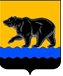 ГЛАВА ГОРОДА НЕФТЕЮГАНСКА постановление16.06.2017 											       № 50г.НефтеюганскО награжденииВ соответствии с Положением о наградах и почётном звании муниципального образования город Нефтеюганск, утвержденным решением Думы города Нефтеюганска от 31.10.2016 № 30-VI, представленными ходатайствами директора акционерного общества «Аптека № 242» Е.А.Брыль от 31.05.2017 № 476, исполняющего обязанности директора акционерного общества «Фармация» В.Н.Банченко от 05.06.2017 № 248, директора общества с ограниченной ответственностью «Оздоровительный центр «Вира» В.Э.Фридмана от 17.05.2017 № 106 и 17.05.2017 № 107, заведующего бюджетным учреждением Ханты-Мансийского автономного округа – Югры «Клинический врачебно-физкультурный диспансер» филиал в городе Нефтеюганске Г.Р.Гизатулиной от 16.05.2017 № 89, главного врача бюджетного учреждения Ханты-Мансийского автономного округа – Югры «Нефтеюганская окружная клиническая больница имени В.И.Яцкив» Д.В.Мальцева от 18.05.2017 № 4152, исполняющего обязанности главного врача бюджетного учреждения Ханты-Мансийского автономного округа – Югры «Нефтеюганская городская станция скорой медицинской помощи» И.А.Сковбель от 10.05.2017 № 07-104-исх-390, заведующего бюджетным учреждением Ханты-Мансийского автономного округа – Югры  «Центр медицинской профилактики» филиал в городе Нефтеюганске Т.С.Бородиной от 07.06.2017, главного врача  бюджетного учреждения Ханты-Мансийского автономного округа – Югры «Нефтеюганская городская стоматологическая поликлиника» Т.В.Кицены от 08.06.2017 № 611 постановляю:1.Наградить:1.1.Почётной грамотой главы города Нефтеюганска за высокое профессиональное мастерство, достигнутые успехи в труде и в связи с Днем медицинского работника:1.2.Благодарственным письмом главы города Нефтеюганска за безупречную работу, достигнутые успехи в труде и в связи с Днем медицинского работника:2.Вручить лицам, указанным в пункте 1 настоящего постановления, подарочно-сувенирную продукцию, цветы согласно приложению.3.Директору департамента по делам администрации города М.Г.Виеру разместить постановление на официальном сайте органов местного самоуправления города Нефтеюганска в сети Интернет.4.Контроль исполнения постановления оставляю за собой.Глава города Нефтеюганска 			                                          С.Ю.ДегтяревПриложение к постановлениюглавы города от 16.06.2017 № 50Подарочно-сувенирная продукцияЧерненко Маргариту Анатольевну-заведующего ортопедическим салоном акционерного общества «Аптека № 242»;Чистякову Любовь Федоровну-провизора-аналитика рецептурно-производственного отдела акционерного общества «Аптека № 242»;Яаксон Оксану Сергеевну-консультанта отдела продаж акционерного общества «Аптека № 242»;Савву Маргариту Эдуардовну-заведующего аптечным пунктом аптеки № 272 акционерного общества «Фармация»;Филиппову Светлану Васильевну-врача клинической лабораторной диагностики общества с ограниченной ответственностью «Оздоровительный центр «Вира»; Большакова Владимира Алексеевича-врача скорой медицинской помощи бюджетного учреждения Ханты-Мансийского автономного округа – Югры «Нефтеюганская городская станция скорой медицинской помощи»;Ясинского Александра Анатольевича-фельдшера скорой медицинской помощи бюджетного учреждения Ханты-Мансийского автономного округа – Югры «Нефтеюганская городская станция скорой медицинской помощи»;Музолевскую Людмилу Ивановну-инструктора по гигиеническому воспитанию бюджетного учреждения Ханты-Мансийского автономного округа – Югры  «Центр медицинской профилактики» филиал в городе Нефтеюганске;Бородину Татьяну Сергеевну-заведующего бюджетным учреждением Ханты-Мансийского автономного округа – Югры  «Центр медицинской профилактики» филиал в городе Нефтеюганске.Деграф Надежду Сергеевну -заведующего аптекой отдела продаж акционерного общества «Аптека № 242»;Лукину Ирину Расибовну-заведующего аптекой отдела продаж акционерного общества «Аптека № 242»;Озгельдови Аллу Сергеевну-заведующего аптекой отдела продаж акционерного общества «Аптека № 242»;Соловьёву Людмилу Николаевну-главного бухгалтера акционерного общества «Аптека № 242»;Фатхуллину Елену Валериевну-заведующего аптекой отдела продаж акционерного общества «Аптека № 242»;Гончарову Наталью Викторовну-заместителя заведующего отделом реализации аптеки № 132 акционерного общества «Фармация»;Горохову Елену Олеговну-фармацевта аптеки № 272 акционерного общества «Фармация»;Хазиеву Альбину Наильевну-бухгалтера акционерного общества «Фармация»;Иштванович Наталью Александровну -старшего администратора общества с ограниченной ответственностью «Оздоровительный центр «Вира»;Соловьеву Светлану Галимьяновну-сестру-хозяйку общества с ограниченной ответственностью «Оздоровительный центр «Вира»;Шестакову Людмилу Савватиевну-заведующего отделением спортивной медицины бюджетного учреждения Ханты-Мансийского автономного округа – Югры «Клинический врачебно-физкультурный диспансер» филиал в городе Нефтеюганске;Сухареву Людмилу Васильевну-старшую медицинскую сестру отделения спортивной медицины бюджетного учреждения Ханты-Мансийского автономного округа – Югры «Клинический врачебно-физкультурный диспансер» филиал в городе Нефтеюганске;Зубик Наталию Витальевну-врача-рентгенолога рентгенологического отделения врача бюджетного учреждения Ханты-Мансийского автономного округа – Югры «Нефтеюганская окружная клиническая больница имени В.И.Яцкив»;Контарева Андрея Владиславовича-врача-акушера-гинеколога родильного отделения стационара врача бюджетного учреждения Ханты-Мансийского автономного округа – Югры «Нефтеюганская окружная клиническая больница имени В.И.Яцкив»;Кудашкину Любовь Владимировну-заведующего отделением – врача функциональной диагностики отделения функциональной диагностики бюджетного учреждения Ханты-Мансийского автономного округа – Югры «Нефтеюганская окружная клиническая больница имени В.И.Яцкив»;Зинатулину Татьяну Николаевну-врача-педиатра педиатрического отделения № 1 стационара бюджетного учреждения Ханты-Мансийского автономного округа – Югры «Нефтеюганская окружная клиническая больница имени В.И.Яцкив»;Панькову Татьяну Федоровну-врача общей практики (семейный врач) отделения общей врачебной практики бюджетного учреждения Ханты-Мансийского автономного округа – Югры «Нефтеюганская окружная клиническая больница имени В.И.Яцкив»;Настенко Людмилу Ивановну-старшую медицинскую сестру консультативно-диагностического отделения поликлиники № 2 бюджетного учреждения Ханты-Мансийского автономного округа – Югры «Нефтеюганская окружная клиническая больница имени В.И.Яцкив»;Шишкину Зулейху Закиряевну-старшую медицинскую сестру педиатрического отделения № 1 стационара бюджетного учреждения Ханты-Мансийского автономного округа – Югры «Нефтеюганская окружная клиническая больница имени В.И.Яцкив»;Курмакаеву Гульназ Фауковну-медицинскую сестру диетического общебольничного медицинского персонала бюджетного учреждения Ханты-Мансийского автономного округа – Югры «Нефтеюганская окружная клиническая больница имени В.И.Яцкив»;Щербеневу Янину Александровну-главного бухгалтера бухгалтерии бюджетного учреждения Ханты-Мансийского автономного округа – Югры «Нефтеюганская окружная клиническая больница имени В.И.Яцкив»;Васильченко Валентину Григорьевну-диспетчера оперативного отдела бюджетного учреждения Ханты-Мансийского автономного округа – Югры «Нефтеюганская окружная клиническая больница имени В.И.Яцкив»;Сковбель Ирину Александровну-заместителя главного врача по медицинской части бюджетного учреждения Ханты-Мансийского автономного округа – Югры «Нефтеюганская городская станция скорой медицинской помощи»;Умпелеву Татьяну Владимировну-фельдшера оперативного отдела бюджетного учреждения Ханты-Мансийского автономного округа – Югры «Нефтеюганская городская станция скорой медицинской помощи»;Ольховскую Ираиду Ивановну-фельдшера по приему вызовов и передаче их выездным бригадам бюджетного учреждения Ханты-Мансийского автономного округа – Югры «Нефтеюганская городская станция скорой медицинской помощи»;Санникову Светлану Михайловну-фельдшера скорой медицинской помощи бюджетного учреждения Ханты-Мансийского автономного округа – Югры «Нефтеюганская городская станция скорой медицинской помощи»;Маричеву Ольгу Викторовну-фельдшера скорой медицинской помощи бюджетного учреждения Ханты-Мансийского автономного округа – Югры «Нефтеюганская городская станция скорой медицинской помощи»;Халитову Раилю Габдуллаевну-бухгалтера по финансовому учету бюджетного учреждения Ханты-Мансийского автономного округа – Югры «Нефтеюганская городская станция скорой медицинской помощи»;Абрамову Марину Сергеевну-инструктора по гигиеническому воспитанию бюджетного учреждения Ханты-Мансийского автономного округа – Югры  «Центр медицинской профилактики» филиал в городе Нефтеюганске.Гаврилову Маргариту Борисовну-зубного врача лечебно-профилактического отделения № 2 бюджетного учреждения Ханты-Мансийского автономного округа – Югры «Нефтеюганская городская стоматологическая поликлиника»;Башмакову Марину Владимировну-медицинскую сестру детского отделения бюджетного учреждения Ханты-Мансийского автономного округа – Югры «Нефтеюганская городская стоматологическая поликлиника»;Пирогову Елену Александровну-медицинскую сестру ортопедического отделения № 1 бюджетного учреждения Ханты-Мансийского автономного округа – Югры «Нефтеюганская городская стоматологическая поликлиника»;Целоусову Надежду Георгиевну-старшую медицинскую сестру лечебно-профилактического отделения № 2 бюджетного учреждения Ханты-Мансийского автономного округа – Югры «Нефтеюганская городская стоматологическая поликлиника».№ п/пНаименованиеКоличество (штук)Багетная рамка для благодарственных писем администрации города Нефтеюганска1Букет живых цветов (9 хризантем, 1 веточка папоротника, упаковка)1